ПРОЕКТ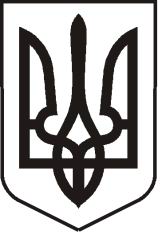 	 УКРАЇНА 	ЛУГАНСЬКА  ОБЛАСТЬПОПАСНЯНСЬКИЙ  РАЙОН
ПОПАСНЯНСЬКА  МІСЬКА  РАДАШОСТОГО   СКЛИКАННЯ ВІСІМДЕСЯТ ТРЕТЯ СЕСІЯРІШЕННЯ26 січня 2017 р.                                         м. Попасна	                                                         №  Про затвердження Програми проведення  культурно-масових заходів у м. Попасна  на  2017- 2018 рокиКеруючись п.22 ч.1  ст.26 Закону України «Про місцеве самоврядування в Україні», пп.2 п.1 р.І Закону України «Про  внесення змін до Податкового кодексу України щодо зменшення податкового тиску на платників податків», з метою чіткої організації підготовки та проведення в місті культурно-масових заходів, Попаснянська міська рада ВИРІШИЛА:Затвердити Програму проведення  культурно-масових заходів у  м. Попасна на 2017-2018 роки (додатки 1,2). Контроль за виконанням рішення покласти на постійні комісії міської ради з питань освіти, культури  і спорту, соціальної політики і охорони здоров'я та з питань бюджету фінансів, регіональних зв’язків і комунальної власності.                      Міський голова                                                         Ю.І.ОнищенкоПідготував:Висоцька,2 05 65                                                                                                     ЗАТВЕРДЖЕНО                                                                                                                           рішення  83 сесії міської ради                                                                                                     шостого скликання                                                                                                     від 26.01.2017 №	Програмапроведення культурно-масових заходів в м. Попасна на  2017-2018 рокиАктуальність ПрограмиПрограма орієнтована на всіх мешканців м. Попасна та почесних гостей. Направлена на збереження та розвиток традицій культурного і патріотичного виховання.Цілі та задачі ПрограмиВиконання даної Програми передбачає забезпечення культурного та патріотичного розвитку населення в м. Попасна, впровадження державних соціальних стандартів надання послуг населенню у сфері культури.Проведення масових заходів з пропаганди кращих досягнень національної культури та духовних надбань, відродження та збереження українських традицій, свят.Виховання любові до історії рідного краю, формування патріотичних почуттів на основі культурно-історичних цінностей, трудових та бойових традицій попаснян і всього українського народу.Сприяння духовному та фізичному розвитку молоді, виховання в неї патріотизму, почуття громадського самоусвідомлення, любові до Батьківщини і готовності до її захисту.Механізм виконання Програма Реалізація Програми здійснюється згідно з Положенням про використання  бюджетних коштів, передбачених для проведення культурно – масових заходів (додаток 1), присвячених державним, міським та професійним святам, пам’ятним датам та подіям м.Попасна, Луганської області та України (додаток 1).Виконавці ПрограмиВиконавчий комітет міської ради;Попаснянський районний будинок культури (за згодою);Будинок дитячого та юнацького мистецтва (за згодою);Дитяча школа мистецтв (за згодою).ФінансуванняФінансування Програми здійснюється за рахунок міського бюджету.           Міський голова                                                                              Ю.І.Онищенко                                                                                                     Додаток 1                                                                                                     до   Програми                                                                                                          проведення культурно-                                                                                                     масових заходів                                                                                                     в м. Попасна на 2017-2018 рокиПОЛОЖЕННЯпро використання  бюджетних коштів, передбачених для проведеннякультурно – масових заходів в місті Це Положення розроблене з метою  раціонального використання та  доцільного розподілу бюджетних коштів, які передбачені у міському бюджеті для проведення    культурно – масових заходів у місті. Положенням також  визначаються найменування витрат та граничні суми, які  можуть на них витрачатися. Для вшанування громадян, військовослужбовців, депутатів міської ради, колективів підприємств, установ, організацій, територіальних громад з нагоди державних, професійних свят, визначних дат та ювілеїв використовувати наступні види заохочень: цінні подарунки – витрати до 6000 грн.;грошова винагорода – витрати до 500 грн.;матеріальне заохочення – до 500 грн.Для вшанування громадян, військовослужбовців, колективів підприємств, установ,  організацій, територіальних громад передбачити придбання: почесних грамот, подяк, подячних листів, дипломів та рамок до них;нагрудних та інших сувенірних знаків, посвідчень до них; букетів квітів.Для поздоровлення з Днем народження депутатів міської ради, членів виконкому   міської ради, керівників підприємств, установ міста передбачити придбання:букетів квітів;вітальних листівок; подяк, подячних листів та рамок до них (для ювілярів).Для проведення урочистих заходів  передбачити придбання:запрошень або паперу  для їх виготовлення;вітальних листівок   (для привітання керівництва області, сусідніх міст, сіл, селищ  та районів, керівництва   району, підприємств, організацій, установ з державними, професійними святами, визначними датами та ювілеями);канцелярських виробів (для оформлення грамот, подяк, вітальних листівок  тощо);заправки для кольорових та не кольорових принтерів;святкової упаковки (для оформлення цінних подарунків);для святкового оформлення вулиць, площ, скверів міста та приміщень, де будуть проходити святкові заходи; виготовлення книг, буклетів, рекламних листівок, сувенірної продукції.Проведення концертів.Організація феєрверків.У разі необхідності здійснювати придбання інших засобів, виробів або матеріалів для проведення міських культурно-масових заходів.          Міський голова                                                                              Ю.І.Онищенко                                                                                                      Додаток 2                                                                                                      до  Програми                                                                                                        проведення культурно-                                                                                                      масових заходів                                                                                                      в м.Попасна на 2017-2018 рокиКультурно – масові заходи  Міський голова                                                                                               Ю.І.Онищенко№п/пДатаНазва заходу Відповідальний7 січняСвято Різдва ХристовогоГапотченко І.В., Висоцька Н.О.19 січняХрещення Господнє – свято Богоявлення Гапотченко І.В., Висоцька Н.О.22 січняДень Соборності УкраїниГапотченко І.В., Висоцька Н.О.26 січняДень працівників контрольно-ревізійної служби УкраїниГапотченко І.В., Висоцька Н.О.27 січняМіжнародний день пам’яті жертв ГолокостуГапотченко І.В., Висоцька Н.О.29 січняДень пам’яті героїв КрутГапотченко І.В., Висоцька Н.О.15 лютогоДень вшанування учасників бойових дій на території інших держав.Гапотченко І.В., Висоцька Н.О., Омельченко Я.С.20 лютогоДень Героїв Небесної сотніГапотченко І.В., Висоцька Н.О.лютий-березень МаслянаГапотченко І.В., Висоцька Н.О., Омельченко Я.С., Табачинський М.М., Хащенко Д.В., Бондарева М.О.8 березняМіжнародний жіночий деньГапотченко І.В., Висоцька Н.О., Омельченко Я.С. березеньДень землевпорядника Гапотченко І.В., Висоцька Н.О.15 березняДень працівників  житлово-комунального господарства і побутового обслуговування населенняГапотченко І.В., Висоцька Н.О., Омельченко Я.С., Табачинський М.М.,Хащенко Д.В., Бондарева М.О.18 березняДень працівників податкової і митної служби УкраїниГапотченко І.В., Висоцька Н.О.25 березняДень працівників СБУГапотченко І.В., Висоцька Н.О.26 березняДень Національної Гвардії УкраїниГапотченко І.В., Висоцька Н.О. квітеньДень довкілляХащенко Д.В., Бондарева М.О.,Табачинський М.М., Гапотченко І.В. квітень-травеньВеликденьГапотченко І.В., Висоцька Н.О.26 квітняМіжнародний день пам’яті жертв радіаційних аварій та катастрофГапотченко І.В., Висоцька Н.О., Омельченко Я.С.29 квітняВсесвітній день охорони праціГапотченко І.В., Водолазський Г.П.1 травняДень міжнародної солідарності  трудящих Гапотченко І.В., Висоцька Н.О.8 травняДень пам’яті та примирення. День матеріГапотченко І.В., Висоцька Н.О., Омельченко Я.С.9 травняДень ПеремогиГапотченко І.В., Висоцька Н.О., Омельченко Я.С., Табачинський М.М., Хащенко Д.В., Кулік Л.А.,                    Бондарева М.О.20 травняДень банківських працівниківГапотченко І.В., Висоцька Н.О.31 травняДень випускникаГапотченко І.В., Висоцька Н.О., Омельченко Я.С.1 червняМіжнародний день захисту дітейГапотченко І.В., Висоцька Н.О., Омельченко Я.С. червеньДень Святої ТрійціГапотченко І.В., Висоцька Н.О.6 червняДень журналіста УкраїниГапотченко І.В., Висоцька Н.О.  червеньДень медичного працівника  Гапотченко І.В., Висоцька Н.О.22 червняДень скорботи і вшанування пам'яті жертв  війни в УкраїніГапотченко І.В., Висоцька Н.О.23 червняДень державного  службовцяГапотченко І.В., Висоцька Н.О.  червеньДень молодіГапотченко І.В., Висоцька Н.О., Омельченко Я.С.28 червняДень Конституції УкраїниГапотченко І.В., Висоцька Н.О., Омельченко Я.С.16 липняДень бухгалтера УкраїниГапотченко І.В., Висоцька Н.О.22 липняДень визволення м. Попасна від незаконних збройних формувань Гапотченко І.В., Табачинський М.М., Хащенко Д.В., Кулік Л.А., Висоцька Н.О., Омельченко Я.С.,Бондарева М.О., Степанова В.М.  липеньДень працівників торгівлі Гапотченко І.В., Висоцька Н.О.4 серпняДень Національної поліціїГапотченко І.В., Висоцька Н.О., Омельченко Я.С.13 серпняДень будівельникаГапотченко І.В., Висоцька Н.О.19 серпня Преображення ГосподнєГапотченко І.В., Висоцька Н.О.23 серпняДень Державного Прапора УкраїниГапотченко І.В., Висоцька Н.О.24 серпняДень Незалежності України Гапотченко І.В., Висоцька Н.О., Омельченко Я.С.1 вересняДень знаньГапотченко І.В., Висоцька Н.О., Омельченко Я.С.  вересеньДень містаГапотченко І.В., Табачинський М.М.,Хащенко Д.В., Висоцька Н.О., Омельченко Я.С., Кулік Л.А., Бондарева М.А., Степанова В.М.2 вересняДень нотаріатуГапотченко І.В., Висоцька Н.О. вересеньДень підприємцяГапотченко І.В., Висоцька Н.О. вересеньДень фізичної культури і спортуГапотченко І.В., Висоцька Н.О., Омельченко Я.С.17 вересняДень рятівника УкраїниГапотченко І.В., Висоцька Н.О., Омельченко Я.С.27 вересняДень вихователяГапотченко І.В., Висоцька Н.О., Омельченко Я.С.30 вересняДень усиновленняГапотченко І.В., Висоцька Н.О., Омельченко Я.С.30 вересняВсеукраїнський день бібліотекГапотченко І.В., Висоцька Н.О., Омельченко Я.С.1 жовтняМіжнародний день людей похилого вікуГапотченко І.В., Висоцька Н.О., Омельченко Я.С. жовтеньДень працівників освітиГапотченко І.В., Висоцька Н.О., Омельченко Я.С.8 жовтняДень юриста УкраїниГапотченко І.В., Висоцька Н.О. жовтеньДень санітарно-епідеміологічної служби УкраїниГапотченко І.В., Висоцька Н.О.14 жовтняДень захисника України. День Українського козацтваГапотченко І.В., Висоцька Н.О., Омельченко Я.С.28 жовтняДень визволення України від фашистських загарбниківГапотченко І.В., Висоцька Н.О.  жовтеньДень автомобіліста і дорожникаГапотченко І.В., Висоцька Н.О.4 листопадаДень  залізничниківГапотченко І.В., Висоцька Н.О., Омельченко Я.С.  листопад День працівників соціальної сфериГапотченко І.В., Висоцька Н.О., Омельченко Я.С.9 листопадаВсеукраїнський день працівників культури та майстрів народного мистецтваГапотченко І.В., Висоцька Н.О., Омельченко Я.С.16 листопадаДень працівників радіо, телебачення та зв’язку Гапотченко І.В., Висоцька Н.О. листопад День працівників сільського господарстваГапотченко І.В., Висоцька Н.О.21 листопадаДень гідності і свободиГапотченко І.В., Висоцька Н.О.25 листопадаДень пам'яті жертв голодоморівГапотченко І.В., Висоцька Н.О.1 грудняДень працівників прокуратуриГапотченко І.В., Висоцька Н.О., Омельченко Я.С.3 грудняМіжнародний день інвалідівГапотченко І.В., Висоцька Н.О.5 грудняМіжнародний день волонтераГапотченко І.В., Висоцька Н.О., Омельченко Я.С.6 грудняДень Збройних сил УкраїниГапотченко І.В., Висоцька Н.О., Омельченко Я.С.7 грудняДень місцевого самоврядування Гапотченко І.В., Висоцька Н.О., Омельченко Я.С.14 грудняДень  вшанування учасників ліквідації  аварії на  ЧАЕСГапотченко І.В., Висоцька Н.О., Омельченко Я.С.15 грудняДень працівників судуГапотченко І.В., Висоцька Н.О., Омельченко Я С.22 грудняДень енергетикаГапотченко І.В., Висоцька Н.О.24 грудняДень працівників архівних установ УкраїниГапотченко І.В., Висоцька Н.О.Заходи до новорічних та різдвяних святГапотченко І.В., Табачинський М.М., Хащенко Д.В., Кулік Л.А.,  Висоцька Н.О., Омельченко Я.С.